НАРОДНО ЧИТАЛИЩЕ”БАЛКАНСКИ ПРОСВЕТИТЕЛ-1871” ГР. СМОЛЯН, КВ.РАЙКОВО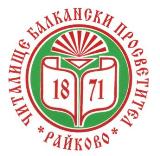 Уставна Народно Читалище „Балкански просветител-1871” гр.Смолянкв. Райково.Приет на отчетно-изборно събрание, състояло се в гр.Смолян, кв.Райково на 28.02.2017 г.Глава 1. Общи положения Чл. 1. (1) Настоящият Устав урежда устройството и дейността на Народно Читалище „Балкански просветител-1871”, което за по кратко в текста ще бъда наричано Читалището.           (2)Читалището е юридическо лице с нестопанска цел, съгласно българското законодателство (ЗЮЛНЦ), може да притежава имущество и има всички права и задължения според закона за Народните читалища в Република България.            (3) Читалище „Балкански просветител” е независима, неполитическа, обществена организация, открита за свободно членуване и обединяваща на доброволни и равноправни начала всички физически лица без оглед на ограничения за възраст, пол, политически и религиозни възгледи и етническо самосъзнание. Чл. 2. (1) Пълното наименование на читалището е: Народно Читалище „Балкански просветител-1871”.           (2) Седалището на Читалище „Балкански просветител-1871” е: гр.Смолян кв. Райково ул. „Родопи „ №52 Чл.3. (1) Съществуването на Читалище „Балкански просветител-1871” не се ограничава с някакъв срок, освен предвидените мерки от Закона за Народните Читалища и се създава за неопределено време.            (2) Читалището може да учредява клонове по начина предвиден в Закона за Народните Читалища. Чл. 4 Читалището поддържа отношения на сътрудничество, взаимополза и координира действията си с държавните, общинските структури и организации, които според закона имат права и задължения да съдействат и подпомагат дейността му, като запазва своята автономия. Чл. 5. Читалище „Балкански просветител-1871” може да се сдружава с други сродни на него организации, сдружения или Читалища за предвидените в този устав цели и дейности, по предписание на Читалищното настоятелство, без това да накърнява интересите на Читалището или вреди по някакъв начин на него, неговото самоуправление и имуществото му. Чл. 6. Читалището работи съвместно с други културни и научни организации и институти, учебни заведения, университети, обществени, стопански или нестопански организации, извършващи и подпомагащи културната, просветната дейност и спорта. То влиза в договорни отношения с тези или други структури, като не накърнява своите права, интересите си или своите движими и недвижими имущества.Глава 2. Цели, дейности и задачи Чл. 7.  Цел на Читалището е да задоволява потребностите на народа свързани с:  Развитие и обогатяване на културния, обществен и просветен живот на населението в България.  Запазване на обичаите и традициите на българския народ. Събиране на материали и предмети от народната култура, с цел съхранението и експонирането им за идните поколения.  Развитие на творческите и духовни заложби у хората, преимуществено на подрастващите и младите хора, като подпомага приобщаването им към ценностите и постиженията на науката, изкуствата и културата в България и по света.  Работа с деца за обогатяване на техните знания и възпитание в традициите и културата на българския народ и общочовешките ценности.  Развитие на младежта в сферата на спорта, науката и творческото начало у човека. Запознаването и с културните, художествените, научните и спортните достижения на България и в световен мащаб. Чл. 8. За изпълнението на тази цели Читалището извършва следните дейности: 1. Поддържа и развива библиотеката си на място. 2. Организира школи, кръжоци, концерти, представления,спортни състезания, клубове, празненства, чествания, фестивали, обучения, академии, конференции и други научни прояви, развива просветна дейност. 3. Развива и подпомага любителското и професионалното художествено творчество и всички други инициативи в смисъла на предходната точка. 4. Организира ежегодни мероприятия свързани с работата с деца и младежи. 5. Сътрудничи си с всички заинтересовани административни и обществени органи и организации, сдружения, клубове за постигане на целите си. Чл. 9.Читалище „Балкански просветител-1871” може да извършва стопанска дейност и услуги, по смисъла на закона за ЮЛНЦ и според разпоредбите на Настоятелството. Тази стопанска дейност трябва да подпомага основните цели, задачи, дейности и функции на Читалището.1. Стопанската дейност може да се извършава посредством собствени, търговски или граждански дружества или чрез членство в търговско дружество с други юридически субекти или по друг начин.2. Допълнителните стопански дейности не могат да се извършват в противовес на разпоредбите в Българското законодателство.Глава 3Учредяване, прекратяване, членство.Чл. 10. Читалище „Балкански просветител-1871” е регистрирано през 1990 година. То е приемник на съществувалото през 1871 година Читалище „Балкански просветител” в град Смолян кв. Райково. Чл. 11. (1) Читалището може да бъде прекратено с решение на Общото събрание в съотвествие с чл.19 и чл.20 от настоящия устав и това решение се впише в регистъра на окръжния съд. (2) Читалището може да бъде прекратено и при решение на окръжния съд в съответствие с чл.27 от Закона за Народните Читалища. Чл. 12. Членовете на Читалище „Балкански просветител-1871” могат да бъдат индивидуални, колективни и почетни. Чл. 13. (1) Индивидуалните членове на Читалището са физически лица. Те могат да бъдат почетни, действителни и спомагателни. (2) Действителните членове са дееспособни лица, които плащат редовно членския си внос. Право на глас в Общото събрание имат тези, които са плащали вноските през предходната година. (3) Спомагателните членове са тези, които не са навършили още 18 години и нямат право да бъдат избирани в избирани в читалищното настоятелство, те притежават съвещателен глас. (4) Води се пълен регистър на читалищните членове.  (5) Членството се прекратява в следните случаи:  1. След писменото заявление на члена на Читалището. 2. Със смъртта или поставянето под пълно запрещение.  3. Когато не е платен членския внос в рамките на календарната година и Настоятелството не удължи срока на плащането. 4. Когато на Общото събрание се изключва читалищния член за грубо погазване на Устава или установените с него норми, за поведение, с което се уронва престижа и доброто име на Читалището или в случаите, когато са нанесени стопански и финансови щети. Чл. 14. (1) Членовете на Читалище „Балкански просветител-1871” имат право:  1. Да избират ръководните органи, както и да бъдат избирани в тях, ако най-малко две години преди избора си са били членове на Читалището. 2. Да получават информация за дейностите на Читалището и да участват активно в тях.  3. Да участват в обсъждането на дейностите и приоритетите на Читалище „Балкански просветител-1871”. 4. Да ползват с предимство и отстъпка неговата база и услугите му, освен ако Настоятелството не наложи определена забрана.(2) Членовете на Читалище „Балкански просветител-1871” са длъжни: 1. Да плащат редовно и в срок членския си внос. 2. Да спазват безпрекословно Устава на Читалището. 3. Да участват според своите възможности и интереси в дейностите и проектите на Читалището. 4. Да опазват недвижимото имущество и активите на Читалището и предприемат стъпки за неговото обогатяване. 5. Да не уронват доброто име на Читалище „Балкански просветител-1871”, както и да не възпрепятстват нито една негова дейност. Чл. 15. (1) Колективни членове на Читалище „Балкански просветител-1871” могат да бъдат: 1. Професионални и стопански организации. 2. Търговски дружества, регистрирани по установения ред, кооперации и сдружения с нестопанска цел. 3. Културно-просветни и любителски клубове, творчески колективи, учебни заведения.             (2) Колективните членове съдействат: 1. За осъществяване на целите на Читалище " Балкански просветител-1871 ". 2. Подпомагат финансово дейностите и поддържането , и обогатяването на материалната база. 3. Имат право на един глас. 4. Членството на колективните членове се учредява и поддържа чрез писмено споразумение или договор, които не могат да накърняват интересите на Читалище " Балкански просветител-1871 ".            (3) Колективното членство се прекратява:  1. По писмено искане на колективен член. 2. При фактическо прекъсване на взаимоотношенията между колективен член и Читалище " Балкански просветител-1871 " в продължение на една календарна година. Чл. 16. Почетните членове на Читалище " Балкански просветител -1871"могат да бъдат български и чужди граждани и дарители с изключителни заслуги към него.Глава 4Управление Чл. 17. Органите за управление на Читалище "Балкански просветител-1871 " са: 1. Общото събрание. 2. Настоятелството. 3. Проверителната комисия. Чл. 18. Върховен орган на читалището е Общото събрание. То се състои от всички членове на читалището, имащи право на глас. Чл. 19. Общото събрание : 1. Приема, изменя и допълва Устава. 2. Избира и освобождава членове на Настоятелството, Проверителната комисия и Председателя. 3. Изключва членове на читалището. 4. Приема основните насоки за дейността на читалището. 5. Взема решения за членуване или прекратяване на членството в Читалищен съюз.6. Приема бюджета на читалището. 7. Приема годишния отчет. 8. Обявява почетни членове в т.ч. дарителите. 9. Отменя решения на органите на Читалище "Балкански просветител-1871”. 10. Взема решения за отнасяне до съда на незаконосъобразни действия на ръководството или на отделни членове. 11. Взема решение за прекратяване на Читалището. Решенията на Общото събрание са задължителни за другите органи на Читалището. Чл. 20. 1. Редовно общо събрание на Читалище "Балкански просветител-1871" се свиква от Настоятелството веднъж годишно. 2. Извънредно общо събрание на Читалище "Балкански просветител-1871" може да бъде свикано и по решение на Настоятелството, по решение на Проверителната комисия, или по решение на 1/3 от членовете, имащи право на глас. 3. Поканата за събранието трябва да съдържа дневния ред, датата , часа, мястото на провеждане и кой го свиква. Поканата да бъде получена не по-късно от 7 дни преди датата на провеждането. 4. Общото събрание е законно, ако присъстват най-малко половината от имащите право на глас членове на Читалище "Балкански просветител-1871". При липса на кворум събранието се отлага с един час. Тогава събранието е законно, колкото и членове да се явят. 5. Решенията се вземат с мнозинство повече от половината от присъстващите членове с право на глас, освен решенията по чл.14, ал.1,т.1,4,10,11,12 от Закона за народните читалища, които се вземат с мнозинство най-малко 2/3 от всички членове. Чл. 21. (1)Ръководен орган на Читалище "Балкански просветител-1871" е Настоятелството. То се състои от 7/седем/ члена избрани за срок от три години. Те не могат да имат роднински връзки по права и съребрена линия до четвърта степен. (2) Настоятелството: 1. Свиква общото събрание и изпълнява взетите от него решения. 2. Подготвя бюджет на читалището,следи за изпълнението му, и утвърждава щата му. 3. Внася в общото събрание отчет по бюджета и дейността на читалището. 4. Назначава секретаря на читалището, утвърждава длъжностната характеристика на секретаря и определя възнаграждението му. 5.Контролира разходването на бюджета. 6.Взема решения за назначаване на щатния и хонорования персонал и за определяне на хонорарите им и трудовите възнаграждения. 7. Приема годишни планове за работата на читалището и програмите на отделните колективи. 8. Взема решения за сдружаване на читалището с изключение на решения свързани по чл.14, ал.1, т.6 от Закона за Народните Читалища. 9. Решава въпросите за създаване и закриване на колективи за художествено творчество, школи, курсове и други. 10. Взема решения за стопанисване на читалищното имущество, за придобиване на недвижимо имущество, за отдаване на имущество под наем за по-продължителен период – над 3 години, за определяне размера на таксите, наемите, за образуване и управление на целеви фондове, в т.ч. и в изпълнение на дарения. 11. Решава въпросите за откриване и закриване на допълнителни дейности, в т.ч. и стопански, за учредяване и прекратяване на търговски и граждански дружества и за участие в такива, свързани с дейността и приоритетите на читалището. 12. Взема решения за морално и материално стимулиране и поощряване на читалищни членове и дейци, работещи в читалището. 13. Прави предложения за приемането и изключването на членове от Читалището, при грубо нарушение на устава, неплащане на членския внос в рамките на календарната година или погазване на принципите в работата на Читалище „Балкански просветител-1871”. (1) Настоятелството се свиква на заседания веднъж на месец. При необходимост на тях могат да се канят и други читалищни членове и служители или членове на Проверителната комисия. Настоятелството взема решения с мнозинство повече от половината от членовете си. Чл. 22. 1. Председателят на читалището е член на настоятелството и се избира пряко от общото събрание за три години въз основа на чл.17 от Закона за Народните Читалища. 2. Председателят представлява читалището. 3. Свиква и ръководи заседанията на Настоятелството. 4. Председателства общото събрание. 5. Сключва и прекратява трудовите договори със служителите, съобразно бюджета на читалището и въз основа на решение на Настоятелството. 6. Сключва и прекратява трудовия договор със секретаря въз основа на решение на Настоятелството и контролира работата му по текущата дейност. Изготвя длъжностната му характеристика. 7. Организира текущата дейност на читалището съобразно Закона, Устава и решенията на общото събрание и Настоятелството. Чл. 23. 1. Секретарят на читалището не е член на Настоятелството и се назначава от Настоятелството въз основа на утвърдената длъжностна характеристика и решението на Настоятелството. 2. Секретарят съвместно с председателя:  организира текущата дейност на читалището съобразно Закона за Народните Читалища, Устава на Читалище "Балкански просветител-1871" и решенията на общото събрание и Настоятелството  представлява читалището, заедно и поотделно с председателя /с-но Чл.17 т.4 от ЗНЧ/  подготвя материалите за заседанията на Настоятелството и общото събрание  отчита дейността си пред Настоятелството Чл. 24. 1. Проверителната комисия се състои от трима членове, избрани за срок от три години. Не могат да бъдат членове лица, които са в трудово-правни отношения с читалището или са роднини на членове на Настоятелството по права линия, съпрузи, братя, сестри и роднини по сватовство от първа степен.  2. Комисията избира свой председател. 3. Проверителната комисия осъществява контрол върху дейността на настоятелството,председателя и секретаря на читалището по спазване на Закона, Устава и решенията на общото събрание. 4. При констатиране на нарушения, Проверителната комисия уведомява общото събрание на читалището, а при данни за извършено престъпление - органите на прокуратурата. 5. Комисията взема решения с мнозинство повече от половината. Чл. 25. Когато поради смърт, трайна физическа невъзможност или подаване на оставка, председателят на читалището престане да изпълнява задълженията си, или когато поради същите причини Настоятелството или Проверителната комисия останат с по-малко членове от предвидените в чл.21, ал.1 и чл.22 и чл.24, в срок от два месеца Общото събрание избира нов Председател или попълва състава на съответния орган. Чл. 26. Не могат да бъдат избирани за членове на Настоятелството и Проверителната комисия и лица,които са осъждани на лишаване от свобода за умишлени престъпления от общ характер. Глава 5Имущество и финансиране на читалището. Чл. 27. Имуществото на читалището се състои от собствени недвижими имоти, движими имоти, ценни книжа, авторски права, вземания и от предоставени за безвъзмездно ползване недвижими имоти. Чл. 28. Читалището полага еднакви грижи на добър стопанин за опазване и обогатяване както на собственото, така и на ползваното имущество. Чл. 29. Читалището набира средства от следните източници: 1. Членски внос. 2. Културно-просветна дейност включително школи и курсове. 3. Субсидии от държавния и от общинския бюджет. 4. Наеми. 5. Дарения и завещания. 6. Други приходи, включително от стопанска дейност. Чл. 30. Единният читалищен бюджет се формира от всички приходоизточниц- собствени и от субсидии. Чл. 31. (1) Частта от отчета за изразходването на държавните и общинската субсидии се предоставя в общината. (2) Счетоводната отчетност се води в съответствие със Закона за счетоводството и подзаконовите документи. Чл. 32. Читалището е освободено от всякакви държавни и местни данъци, такси и мита върху основните си дейности и имущества, свързани с тях. Глава 6Прекратяване на читалищетоЧл. 33. Читалището може да бъде прекратено по решение на общото събрание или на Окръжния съд. Чл. 34. (1) Окръжният съд постановява решение за прекратяване на читалището, ако дейността му противоречи на Закона за народните читалища, Устава и добрите нрави, ако имуществото му не се ползва според целите на читалището и при трайна невъзможност читалището да действа. (2) Министърът на културата или прокурорът могат да поискат от Окръжния съд да постанови решение за прекратяване на читалището.Глава 7 Заключителни разпоредби(1) Читалището носи името си ”Балкански просветител-1871” и е приемник на Читалище „Балкански просветител” от 1871 година, когато е открито в село Райково, притежава кръгъл печат, на които е изписано името му. (2) Празника на Читалището е на 07.07, когато е храмовия празник на кв. Райково. (3)Настоящият Устав е изготвен на основание Законът на народните читалища и е приет на отчетно-изборно събрание на Читалището на 28.02.2017 година. ОТЧЕТЕН  ДОКЛАДза осъществените читалищни дейности през  2022 годинана НЧ „Балкански просветител 1871“, гр. Смолян, кв. РайковоУважаеми читалищни членове, дами и господа С настоящия отчетен  доклад ще Ви запозная с  дейността на НЧ“Балкански просветител 1871“ за изминалата 2022 година, съгласно изготвен и приет културен календар от читалищното настоятелство.През изминалия отчетен период усилията на Настоятелството бяха насочени  към възобновяване и запазване на читалищните  дейности, провеждани  след световната пандемия, предизвикана от  вируса  COVID’19.  Създадените  добри условия за работа на школите и съставите към читалището ни дадоха възможност да участваме  в традиционните  градски  празници и конкурси.  Част от проведените мероприятия и културни събитията  споделяме във фейсбука на читалището  и интернет пространството на част от смолянските  медии.         Традиционно през месец януари по-случай  Деня на родилната помощ – поднесохме цветя и поздравителен адрес в Родилно Отделение на МБАЛ- Смолян, споделихме видео клип за обичаите на Бабинден.Поднесохме цветя на пенсионираните райковски акушерки  съвместно  с  Пенсионерският клуб . С поздравителни адреси и цветя уважихме:  80 годишният юбилей на народната певица Валя Балканска140 години от рождението на Николай Вранчев - патрон на Регионална библиотека-Смолян.Поклонихме се пред паметника на Мария Иванова-Наталия  в кв. Райково по-случай 101 години от рождението й. Заедно с Държавен архив – Смолян разказахме и публикувахме  биографични данни  за  дейността на краеведа Щильон Казалиев , по-случай 120 години от рождението на бележитият райковец. На 18 февруари се  включихме  с поднасяне на венци и поклон пред паметника на Васил Левски в двора на гимназията, където се състоя общоградското тържество в памет на  Левски. И тази година подредихме  документална изложба в залата на читалището по случай 151 години от създаване на НЧ“Балкански просветител“ през далечната  1871 година. Посрещнахме Баба Марта и изработихме мартеници  с ателие „Сръчни ръчички“  ръководено от Миглена Улева, които  изпратихме в Дом за стари хора в с. Фатово.  Отново бяхме в първите редици на  общо-градското тържество посветено на Освобождението на България – Трети март, което се проведе на площад „Кирил Маджаров“  кв. Устово. На 20.03.22 година  в библиотеката на читалището с ученици от 4-ти клас и г-жа Мандова  четохме приказки посветени на „Деня на приказката“, а с табло и автобиографични данни отбелязахме 100 години  от смъртта на Стою Бобутанов – първият председател на нашето читалище.Пролетните празници Лазаровден,Цветница,Великден , Гергьовден се свързват с очаквания за щастие и благоденствие.За народните обичаи и обреди, съпътстващи тези празници, организирахме беседа с ученици от 2-ро ОУ „Проф.д-р Асен Златаров“ в библиотеката на читалището. Спазвайки традициите за Великден  боядисахме яйца , а на самият празник , отново десетки деца се събраха в двора на читалището и се проведе за поредна година празника „Борба с яйца“. Предварително подготвени игри  с яйца  от водещата  актрисата Миряна Найденова създадоха празнично настроение. Разпределени в три възрастови групи,  участниците  се впуснаха в  непредсказуема „ борба“ с боядисаните яйца . Резултата беше – по  трима победители в три възрастови групи, наградени със златно, сребърно и бронзово яйце. Тези прекрасни  емоции останаха за дълго в съзнанието на децата и възрастните. На 9-ти май поднесохме венец и се  поклонихме  пред подвига на райковските  антифашисти, отбелязвайки   Деня на победата и Деня на Европа. Наред с чувството ни на патриотизъм, читалището  организира  музикално-поетичен час , посветен на делото на братята Кирил и Методий - 11 май . На този ден се празнува църковният празник на  равноапостолите  Св.Св. Кирил и Методий. Заедно с учениците  от  четвъртите класове на 2-ро ОУ  възпяхме делото на създателите на българската азбука и си спомнихме за създаването  на  130 годишният  химн „Върви народе възродени“,  по текст на Стоян Михайловски и музика на Панайот Пипков. Школата по пиано проведе своя заключителен майски концерт пред родителите на пианистите, а цигулковият ансамбъл „Виолина“, макар и в намален състав поднесе класически пиеси на своята избрана публика.Обучението в школите продължава да се ръководи от музикалните педагози Людмила Морозова и Юлияна Атанасова. Тук е мястото да споменем и за изявите на Танцов състав „Родопчанче“ с ръководител Снежана Ескеджиева. Ръководителката на състава по свой избор е посетила  фестивали за народни танци през изминалата 2022 г., като за част от тях читалището  заплаща пътните им разходи. Ето и някои от изявите на децата от танцовия състав:  Конкурс –„Най-гиздава Лазарка и най-автентична Лазарска група“, Еньовден“-фестивал на цветята – гр. Девин-грамота, Фолклорен фестивал „Атолука 2022“ – 1-во място и зл. медал,Народен събор Пловдив – грамота, Дивите цветя – Смилян – грамота, Южни сърца – Петрич – грамота, награда, статуетка, Училище „Св. Иван Рилски“ Кавала-Гърция, Фолклориада – ДНА-Смолян – грамота,Партньор на  „Еко свят Родопи“  - представяне на традиции пред евро страни-Полша,Румъния, Италия, Латвия, Испания, Благотворителни изяви и събори в Смолян и областта..Дарителското  дело на читалището намира израз , чрез една затвърдила се инициатива, която нарекохме „Подари книга за 24-ти май“. Вече за пета  година подаряваме книги на наши съграждани и други читалища в дните от  20 –ти до - 30 май,  като организираме щанд за раздаване на художествена литература от  български и световно известни автори. И в хода на културния календар,ще насоча вниманието ви към още няколко значими събития.Едно от тях е Празника на детето – 1-ви юни.В този ден детски глъч, песни и забавни игри огласят двора на читалището с участието на артисти от смолянския театър. Тази година за доброто настроение на празника се погрижиха  младите водещите  Анастас и Ива, които заедно с децата ни връщат във вълшебното царство на приказките и приказните герои. В деня на Ботев  02.06.22 г. почетохме безсмъртието на Христо Ботев с поклон и венец пред бюст-паметника в центъра на Смолян. Подготвена с много любов и признателност беше паметната вечер на видният творец и общественик  Васил Игнатов, посветена на 80 години от рождението му. Неговата дъщеря Десислава Игнатова разказа на публиката за живота и творчеството на баща си в сферата на спорта,изкуството и обществената ангажираност.  Друг значим общоградски празник е „Св. Неделя“, който се подготвя от нашето читалище със съдействието на Община Смолян и църквата св. Неделя. Тази година празника събра малки и големи,заредени с плам и желание за празнуване.Всички самодейни състави към читалището показаха своето изкуство. Скъпи гости  ни бяха и танцьорите от с. Кочово с невероятното си  светлинно шоу, което прикова вниманието на  присъстващите. Веселие завладя читалищният двор,благодарение на оркестър „Родопско настроение“. В чест на празника открихме и изложба с картини на Елена Добрева. След художествената изложба на Елена Добрева, представихме и фотоизложба на смолянският автор Александър Караджов, посветена на 183 години от създаване на фотографията като наука на изящните изкуства.Читалище „Балкански просветител 1871“ се стреми към намиране и развитие  на нови форми  на  читалищна дейност. За първи път в историята на читалището организирахме и проведохме  „Парад на хвърчилата“ - общо градски спортен празник .Леко притеснени и неуверени  се впуснахме в тази инициатива, но за радост на всички нас празника  премина много успешно. Татковци и майки заедно със своите деца пущаха хвърчила в небесата и  се забавляваха от сърце.Но  не забравяме и повелята на традициите. На 1-ви октомври  отбелязахме Деня на  поезията, музиката и възрастните хора с концерт в залата. Всички самодейни взеха участие  в празничният концерт, а  актрисата Миряна Найденова  рецитира  стихове на родни и световни поети. През месец октомври / 05.10.2022 г./   подготвихме и поднесохме  поздравителни адреси на пенсионираните райковски учители набор 1941-1945 година.Техните имена са: Недялка Левова,Мария Главчева,Славка Букова,Иванка Бекриева,Златка Коджебашева, Тодора Янкова,Елена Ангелова,Желязко Домбашов, Марин Мръвков,Васил Кисьов и  Спас Василев.  Величието на „Родопската Шипка“ или връх Средногорец  е мястото на  което полк. Владимир Серафимов извоюва свободата на Родопа планина.  Читалищното настоятелство  поднесохме венци  и се поклонихме пред храма-костницата  на  загиналите  войници от 21-ви Средногорски полк.С чувство на гордост  и преклонение почетохме  Райковските будители от „Стената на славата“ по случай Деня на будителите – 01.11.2022 г.Учители, ученици и читалищни дейци  затаихме дъх пред делото на нашите възрожденци, припомняйки си  техните образи  и дела. С  изложени  портрети в залата на 2-ро ОУ, разказахме за  посветното  и  будителско  дело на видните райковци.  Наред с тези доказани стожери  от  миналото, читалището посреща и настоящите си творци и писатели в лицето на Светлозар Казанджиев. По-случай неговият 70-годишен юбилей организирахме среща-коктейл  и за нас беше чест да чуем от автора как е създал  книги, които се четат с голям интерес. В чест на големият Стефан Данаилов и по повод 80 години от неговото рождение  гледахме филма „Дами канят“. И в края на 2022 година проведохме нашите коледни концерти и си пожелахме една нова и успешна 2023 година.   Специално внимание заслужава и библиотечната дейност в читалището.През изминалата 2022 година  се радваме на 645 читателски посещения, раздадена литература- 645 броя, получени нови книги – 130 броя, регистрирани читатели – 129, абонирани издания – 5  и общ  библиотечен фонд  - 8130 броя. Продължава дейността на създадената група гайдари, която репетира в библиотеката  на читалището , а безплатните  консултациите по математика  от Златка Коджебашева  се приемат с радост от учениците. Отново сме единственото читалище, което участва в акцията със събиране на  жълти стотинки „Деца помагат на деца“.Участвахме в инициативата за събиране и изпращане на родопски одеала и олекотени завивки за Украйна, и взехме участие в среща-разговор на тема „Инванзивните видове по поречието на река Арда“.Всички реализирани дейности в читалището се случиха  с общите усилия на  читалищното настоятелство под ръководството на председателите  Иван Френкев и Цонка Пеевска.Изказваме благодарност за успешното сътрудничество с  учителите и учениците  от ОУ „Проф.д-р Асен Златаров“ с енорийския т свещеник  отец Запрян Шиков при храм „Св.Неделя“, и Пенсионерски клуб „Родопи“, както и на многобройните приятели на читалището без които ще бъде невъзможно провеждането на  читалищната дейност.                                                                                              Председател  НЧ“Балкански просветител 1871“                                                                                                       Цонка ПеевскаНАРОДНО ЧИТАЛИЩЕ”БАЛКАНСКИ  ПРОСВЕТИТЕЛ-1871”ГР. СМОЛЯН, КВ.РАЙКОВО КУЛТУРЕН КАЛЕНДАР ЗА 2023 ГОДИНАЯНУАРИ – 2023 г.06.01.2023 год. – Отбелязване на  175 години от рождението на Христо Ботев/1848/  - табло пред читалището13.01.2023  - Отбелязване на  160 год. от рождението  на  Алеко Константинов  и 145 години от рождението на Яворов – кът в библиотеката 20.01.2023 год. – Отбелязване на 102  години от рождението на Мария Тодорова Иванова-Наталия/1921-1944/ - поднасяне на цветя пред паметника  й в кв.Райково 20.01.2023 г. -  Обявяване на конкурс „ С Левски в сърцето“   21.01.2023 год. – Бабин ден – отбелязване  Деня на родилната помощ  30.01.2023 год. – 75 г.  /1948/ от рождението на проф. Ружко Челебиев – художник – Поздравителен адрес и цветяФЕВРУАРИ – 2023 г.18.02.2023 г. – Конкурс „ С Левски в сърцето“ – отчитане на конкурса и    Отбелязване 150 години от обесването на Левски, чрез табло, поднасяне на цветя пред паметника на В.Левски в двора на  гимназията 21.02.2023 г.  –Документална изложба в залата на читалището – 1-ва и 2-ра част по случай 152 години от създаване на НЧ“Балкански просветител 1871“ кв. Райково                             23.02 и 24.02.2023 г. -  Изработване на мартеници в библиотеката 	МАРТ –  2023 г.01.03.2023 г. – Празничен концерт на самодейците  в залата на читалището , обединяващ празниците Баба Марта – раздаване на изработени от читалището  мартенициДен на самодееца 03.03.2023 г. – Табло по случай Освобождението на България – Трети март и участие в градското тържество, чрез поднасяне на венец в кв. Устово 09.03.2023 г. -  Поетична вечер, посветена на любовната лирика – Д.Дамянов,П.Матев, Ст. Пенчева и др.20.03.2023 г. -  Отчетно събрание за дейността на читалището  2022 год.  приемане на ГФО и дейности през 2023 г.31.03.2023 – Хумористична вечер посветена на 80 г. от рождението на Крум Левов – виден райковски общественик и творец, основател на клуб „Зевзек“АПРИЛ – 2023 г.01.04.2023 г. -   Хумористично табло 13.04.2023 г.  – Боядисване на Великденски яйца16 - 17.04.2023 г. – Борба с яйца в двора на читалището                                                       МАЙ – 2023 г.09.05.2023 г. – Ден на Победата – табло и цветя пред паметника11.05.2023 г. –Тържество посветено на жизненият и творчески път на райковски учители набори 1942 – 1945 години, по случай празника на Св.Кирил и Методи22.05 до 31.05.2023 г.  – Годишни концерти на :          Учениците от  Школата по пиано           Учениците Школата по цигулки „Виолина“ЮНИ – 2023 г.01.06.2023 г.  – Организиране на детски празник, посветен на Деня на детето в двора на читалището 02.06.2023 г.  – Ден на Ботев – табло, цветя пред бюста в Смолян и видео за делото на Хр. Ботев 15.06.2023 г. – Творческа среща с отец Димитър Михайлов18.06.2023 г. – Участие в празнична програма на Обединен Смолян20-30.06.2023 г. – Участие на самодейните състави в Национални и  фолклорни  фестивали – „С песните на Г. Чилингиров“, „С полъх на отминали мечти“, Фестивал на билките и др.ЮЛИ – 2023 г.   07. 07. 2023 г.     –      152  години  Народно Читалище  „Балкански просветител 1871“ – Храмов празник –  Провеждане на общо-градско тържество с участието на    самодейните колективи към читалището, организиране на  традиционна изложба  на  художници от Райково  и Смолян и народно веселие08.07.2023  г. – Поднасяне цветя пред плочата на райковската  учителка Рада Казалийска /1821-1907/АВГУСТ – 2023 г. 12.08.2023 г. – Поднасяне на цветя пред паметника на Владимир Серафимов в Смолян - 18.08.2023 г. – Отбелязване  Ден на фотографа с творческа изложба на Калоян Левов – читалищен настоятел към НЧ“Балкански просветител 1871“СЕПТЕМВРИ – 2023 г.06.09.2023 г. -  Съединението на България – табло 22.09.2023  г. -  Ден на независимостта на България- табло 25 – 30.09. 2023 – Парад на хвърчилата –общо градски  спортен празникОКТОМВРИ – 2023 г.01.10.2023 г. – Юбилеен концерт на битова група „Сребърни звезди“ по случай 20 години от създаване на групата и отбелязване  Деня на поезията, музиката и възрастните хора.Откриване на читалищната самодейност 17.10.2023 г. – Прожекция на филми с участието на Апостол Карамитев                                                        21.10.2023  г.  – 111 години от освобождението на Смолянския  край /1912/ - поднасяне на цветя пред паметника  в с. Полк. Серафимово – на връх Средногорец              19.10.2023 г.  -  Отчетно-Изборно събрание – избиране на читалищно настоятелство  и доклад за дейността  за три годишен период НОЕМВРИ – 2023 г.01.11.2023 г. – Ден на будителите – тържество и поднасяне на поздравителни адреси на райковски учители набор – 1946 – 1950 г. 21.11.2023 г. – Ден на християнското семейство – поздрави  към  юбиляри в Райково 22.11.2023 г. – Паметна вечер посветена на свещ. Михаил Михайлов, по случай 100 години от рождението му / 1923-2016/, роден в Райково                                      ДЕКЕМВРИ – 2023 г.01.12.2023  до 05.12.2023   - Изработване на коледна украса  в библиотеката  и запалване на коледната елха15.12.- 25.12.2023 г. -   „ Коледна магия“ – концерт на самодейните състави към читалището  Председател  наЧиталищно НастоятелствоНЧ„Балкански просветител 1871“ кв. Райково/  Цонка Пеевска /С П И С Ъ Кна членовете на Читалищното настоятелство при НЧ „Балкански просветител 1871”  гр.Смолян, кв. Райково, ул. „Родопи”№ 52 През 2022- 2023 годинаПредседател: Цонка Кирилова Пеевска 	Читалищно настоятелство – членове: Калоян  Крумов Левов 	Георги Андреев Дичев  Марин Петров  Стратев Венета Велинова Бимбашиева  Любомира Борисова Чаталбашева Сийка Костадинова Кетева	С П И С Ъ К на проверителната комисия при НЧ”Балкански просветител 1871”, избрана на отчено-изборно събрание, проведено  в кв.Райково ул.”Родопи” № 52 2022 – 2023 година1. Мария Метаксинова Жайгерова – председател на комисията 2. Мария  Костадинова Янковска   - член на комисията3. Лидия Младенова Пашова – член на комисията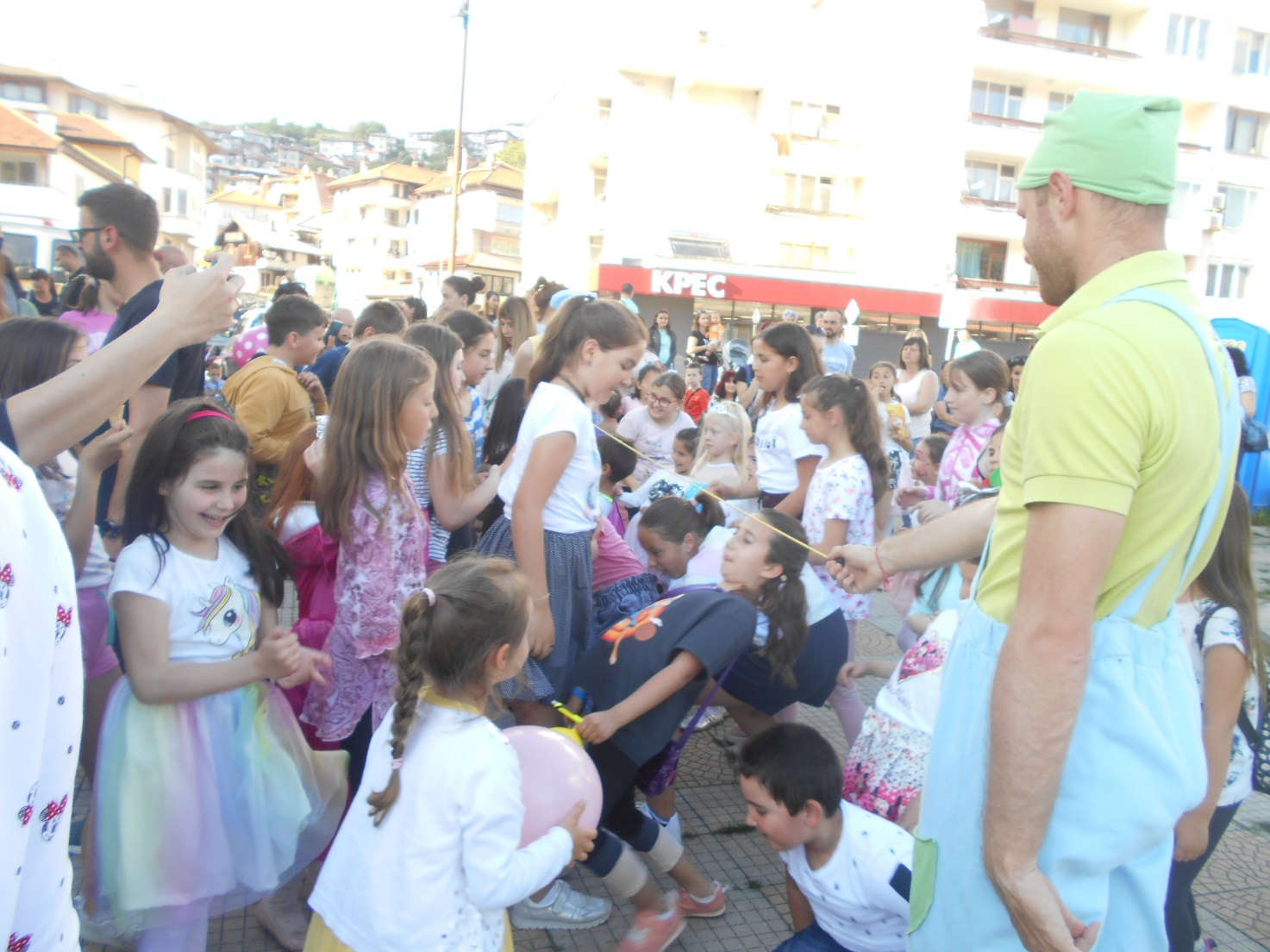 